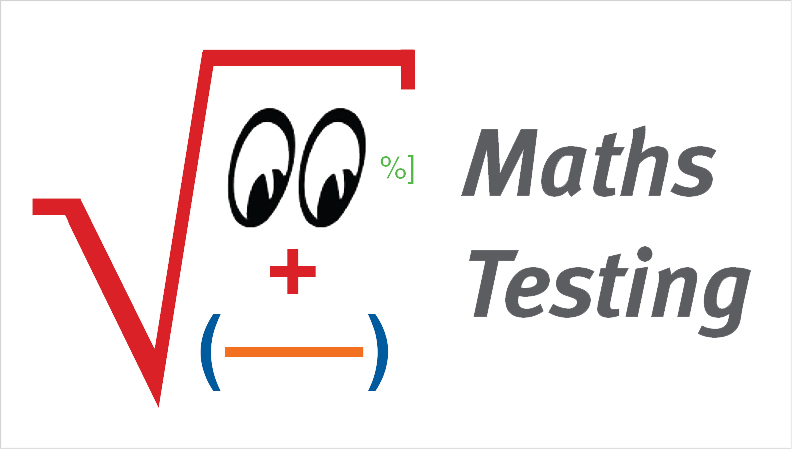 	_____________________________________	(Print your name)Recruitment Test - REC#03Allotted Time: 60 minutesPlease read the following very carefully before starting the test.Print your name at the top of this page.Answer all questions and do not use any red ink.Do not write beyond the bar on the right-hand side of the test pages.Do not remove the staples; if you need more space for calculations or notes, use the back of the preceding page.Please note that a comma is used as the decimal separator in all decimal numbers and a point is used as the thousands separators.For the correct answer you will receive the number of points shown in parentheses to the right of each question; we chose the number of points that can be earned based on the approximate amount of time you should need to solve each question. NO CALCULATORS	NO MOBILE PHONES	NO BOOKS OR NOTESThe graph below shows a pyramid. Fill in each circle with a different digit from 0 to 9 such that the sum of all three sides will have the same value. [8.69]
	(4 pts. for the correct answer = 4 points)When Anna was asked how old she is, she answered: “Multiply my age by 99, add 208 to this product and subtract 99. The result will be exactly 1000.” How old is Anna? [6.34]
	(3 pts. for the correct answer = 3 points)Transform the decimals into fractions, cancelling out all common factors. [1.7]
	(2 pts. for each correct answer = 6 points)2,75 = 0,85 = 0,0075 = 	____________________________	Total points earned on this page  #2	Calculate the value of the expression. [3.18]
	(3 pts. for the correct answer = 3 points)Each line should contain the given value in different forms. Complete the missing decimals, fractions and percentages in the shaded cells. [1.19]
	(1 pt. for each correct answer = 6 points)Cancel all common factors in the fractions. [2.3]
	(1 pt. for each correct answer = 3 points)a)	b)	c)		____________________________	Total points earned on this page  #3	Continue the sequence of letters logically. [8.74]
	(1 pt. for each correct answer = 4 points)A – X – Y – D – X – Y – G – X – Y – ___N – K – H – E – ___A –  B – B – C  – D – D – E – F – ___D – V – C – W – B – X – ___ Decide which of the four flags in the lower row must replace the question mark. Tick the corresponding position. [8.70]
	(3 pts. for the correct answer = 3 points)What is the relation of the four expressions? Order the four by value in decreasing sequence (as for instance A > B > C > D). [3.19]
	(3 pts. for each correct answer = 6 points) ;  ; C =;	→	___ > ___  > ___  > ___ ;  ; ;	→	___ > ___  > ___  > ___	____________________________	Total points earned on this page  #4	Calculate the values corresponding to the given percentages. [4.54]
	(2 pts. for each correct answer = 4 points)2% of 4,5 million people	12% over the allowed speed of 80 km/h	One side of a rectangle is reduced by 20% and the other side is increased by 20%. Calculate the percentage change of the area of this rectangle. [4.21]
	(3 pts. for the correct answer = 3 points)The inner dimensions of a bin are: Length = 80cm; Width = 40cm; Height = 60cm. How many litres of water can the bin hold (1 litre = 1 dm3 = 1000cm3) [13.8]?
	(3 pts. for the correct answer = 3 points)You have 17 litres of gasoline left in the tank of your car and the display says that you can drive another 240 km. The capacity of your tank is 51 litres. What is the maximum distance you can drive the car at the same average speed if you fill up the tank? [9.9]
	(4 pts. for the correct answer = 4 points)	____________________________	Total points earned on this page  #5	The numbers in the following table were filled in according to a certain system. Complete the table by filling in the shaded cells. [8.75]
	(2 pts. for each correct answer = 4 points)Find the number which logically has to be on the empty card. [8.112]
	(4 pts. for the correct answer = 4 points)	____________________________	Total points earned on this page  #6	Page #23456TotalQuestions1 - 34 -67 - 910 - 1314 - 151 - 15Max. no. of points13121314860Points receivedDecimal formFraction formPercentage form0,007125%321–12–3255–1252519